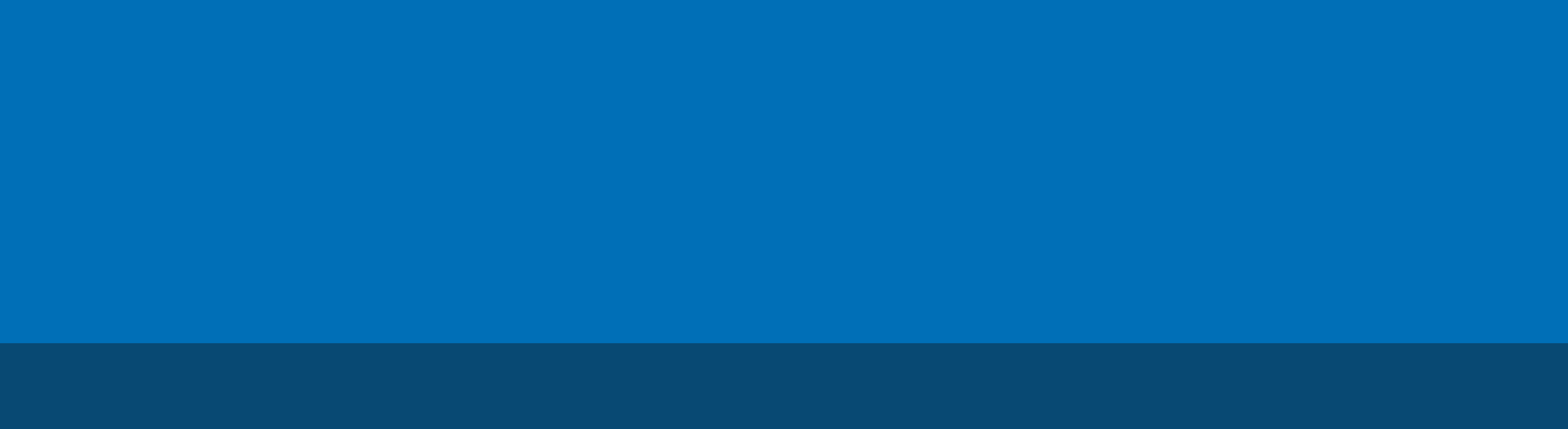 Release VersionsIf you would like to receive this publication in an accessible format, please phone 9096 8778 using the National Relay Service 13 36 77 if required.© Copyright, State of , Department of Health, March 2010Published by the Mental Health, Drugs and Regions Division, Victorian Government, Department of Health, Melbourne, Victoria. This publication is copyright, no part may be reproduced by any process except in accordance with the provisions of the Copyright Act 1968.This document is also available in PDF format on the internet at: www.health.vic.gov.au/mentalhealthEvery effort has been made to assemble complete and accurate information when compiling this document. It represents our best understanding of business requirements at the date of issue.Authorised by the State Government of Victoria, 50 Lonsdale Street, Melbourne.ContentsTriage minimum dataset	21.	Overview	22.	Scope	23.	Data definitions	24.	Data model for triage extract	25.	File type and naming convention	36.	Reporting period and delivery date	37.	Report to services	48.	Data records	4Triage minimum dataset1.	OverviewThe purpose of this document is to outline the layout and format of triage data files that must be submitted by each mental health service to the Department of Health for the 2010–11 financial year.2.	ScopeThe scope of the triage minimum dataset (MDS) includes all presentations accessing a mental health triage function where a triage scale has been assigned within the reporting period. Refer to the Department of Health’s Mental health triage scale (July 2010) online at <www.health.vic.gov.au/mentalhealth/triage/scale_july.pdf>. The triage MDS includes data that is captured either via the CMI/ODS or other software products.3.	Data definitionsDetailed information on definitions and coding/classification instructions can be found in the Department of Health guideline, Triage minimum dataset 2010–11, Volume 2, Data definitions and domain values (August 2014) at <www.health.vic.gov.au/mentalhealth/triage>.4.	Data model for triage extractThe basic design of the extract consists of single data record for each triage event. Typically a record identifies a client or third party contacting/referred to a mental health triage service where a triage category scale is assigned. Therefore, key data elements seek to address:Who?	Profile characteristics of the recipient of the serviceFrom where?	Identifies the referral source for the recipient of the serviceWhat?	Identifies the service provided (both initial and outcome services) and the triage category assignedWhen?	The date the triage category was assigned and service response timeWhere?	The location of the assigned response workerFigure 1: Data model underlying the triage minimum dataset – triage data extract5.	File type and naming conventionData submitted to the department should be formatted as specified in a variable length tab-delimited text file.The data will have the naming convention of TMDCCCCYYYYMMBBBB.txt.Where:TMD: denotes ‘triage minimum dataset’.CCCC: is the code used to identify the mental health triage campus.YYYY: includes the reporting year covered in the file, using the convention where financial years are abbreviated by referring to the last calendar year of the pair (e.g. 2010–11, is identified as 2011).MM: represents the applicable financial month number within the YYYY, (e.g. 201101 equates to July 2010, 201106 equates to December 2010).BBBB: represents an incremental batch number (leading zeros present).Adherence to this approach requires that any resubmitted files should have a batch number greater than the file they replace. For example, the first triage data file submitted by The Alfred covering the 2010–11 year would be named ‘TMD10102011010001.txt’.The first row of every file must contain the column names.6.	Reporting period and delivery dateA six-month data extract should be prepared and submitted to the department each month.  Data reported represents all presentations accessing mental health triage services within the reporting period.  Extracts should be emailed to <triagemds@health.vic.gov.au> as per the following schedule. Table 1: Reporting period and delivery dateCCCC = campus code	YYYY: year	BBBB = batch number7.	Report to servicesEach data extract received will be imported to a central data repository. From there, a suite of reports is generated and disseminated.7.1	Proposed mental health triage key performance indicatorsThe primary mental health triage key performance indicator that is proposed is:The extent to which services are able to provide a response consistent with the triage clinicians’ rating on the scale. The aim is to measure the health services’ compliance with the triage scale categories. The compliance rate is yet to be determined. In accordance with the scale category response requirements, for categories B–E the response is recorded at the time of the face-to-face contact with the client.8.	Data recordsTable 2: Data records Triage minimum datasetVolume 1VersionDateAuthorChangesV112/04/2010Rita TrigliaInitial release of specificationsV611/04/2011Emma JefferyNumerous changes to reduce ambiguity particularly in relation to datesV822/05/2012Ian ThomasCode 47 in Referral Source data element labelled as ‘Child Protection-Out of Home Care’Char metadata elements relabelled as StringSubmission dates updatedData element compliance matrix updated  V104/7/2014Lachlan RimesReporting schedule changed to monthly extract of 6 month time period.V1130/04/2015Bill XuUpdated Program Type Intake character length from 3 to 4Updated Service Recipient Intake character length  from 2 to 3 Updated Program Type Response character length from 3 to 4 Updated Service Recipient Response character length from 2 to 3 Reporting periodFile submission received by:Filename format1st Jan 2014 – 30th Jun 2014 15th  July 2014TMDCCCC201412BBBB.txt1st Feb 2014 – 31st Jul 201415th  August 2014TMDCCCC201501BBBB.txt1st Mar 2014 – 31st Aug 201415th  September 2014TMDCCCC201502BBBB.txt1st Apr 2014 – 30th Sep 201415th  October 2014TMDCCCC201503BBBB.txt1st May 2014 – 31st Oct 201415th  November 2014TMDCCCC201504BBBB.txt1st Jun 2014 – 30th Nov 201415th  December 2014TMDCCCC201505BBBB.txt1st Jul 2014 – 31st Dec 201415th  January 2015TMDCCCC201506BBBB.txt1st Aug 2014 – 31st Jan 201515th  February 2015TMDCCCC201507BBBB.txt1st Sep 2014 – 28th Feb 201515th  March 2015TMDCCCC201508BBBB.txt1st Oct 2014 – 31st Mar 201515th  April 2015TMDCCCC201509BBBB.txt1st Nov 2014 – 30th Apr 201515th  May 2015TMDCCCC201510BBBB.txt1st Dec 2014 – 31st May 201515th  June 2015TMDCCCC201511BBBB.txt1st Jan 2015 – 30th Jun 201515th  July 2015TMDCCCC201512BBBB.txt1st Feb 2015 – 31st Jul 201515th  August 2015TMDCCCC201601BBBB.txtColumn orderColumn nameType [length]Data elementNotes/values1CampusString [4]Campus code NNNN: Mental health campus code as assigned by CMI/ODS.2SLKString [14]Statistical linkage keyAAAAADDMMYYYYN: The statistical linkage key (SLK) is a variable derived from client personal demographic data used to link data for statistical and research purposes.3LocalityString [30]Locality nameGeographic location (suburb/town/locality) of the usual residence of the client (not postal address).4PstcodeString [4]PostcodeNNNN: Postcode of suburb/locality in which the person usually resides (not postal address).5Client_MHAString [2]Client MHANN: Mental health area of origin is determined by the usual residential address of the person (catchment area). The identification of a client’s mental health area or catchment area provides the basis for allocating service delivery.6InterpreterString [1]Need for interpreter servicesN: Whether an interpreter service is required by or for the client.7Pref_LangString [4]Preferred languageNNNN: The language (including sign language) most preferred by the client for communication.8Indig_StatusString [1]Indigenous statusN: Whether a client identifies as being of Aboriginal and/or Torres Strait Islander origin.9Referral_SrcString [2]Referral sourceNN: Referral source is the person/organisation contacting the triage service about a particular client who may be a potential consumer of the mental health area service (AMHS).10Triage_DtString [12] Triage date/timeThe date and time a triage mental health service clinician assigns the applicable triage category.Format: DDMMYYYYHHMM11Triage_ScaleString [1]Triage scaleA: The triage scale assigned by a triage service clinician dependent on the necessary response.12Pgm_Typ_IntakeString [4]Program type AAAN: Identifies the mental health setting and age-based team providing the service both at the point of triage and service response.13Svc_Medium_IntakeString [1]Service mediumN: A description of the way in which a contact was made with a client or agency. In relation to triage MDS, this will be collected both at the point of triage and service response.14Svc_Location_IntakeString [2]Service locationN[N]: Specifies where the service was provided in terms of the location of the clinical worker providing the service. In the case of contacts provided by telephone, this will usually differ from the location of the client at the time the service is received. In relation to triage MDS, this will be collected both at the point of triage and service response.15Svc_Rcpt_IntakeString [3]Service recipientAAN: The person(s) receiving the service contact. In relation to triage MDS, this will be collected both at the point of triage and service response.16Pgm_Typ_ResponseString [4]Program typeAAAN: Identifies the mental health setting and age-based team providing the service both at the point of triage and service response.17Svc_Medium_ResponseString [1]Service mediumN: A description of the way in which a contact was made with a client or agency. In relation to triage MDS, this will be collected both at the point of triage and service response.18Svc_Location_ResponseString [2]Service locationN[N]: Specifies where the service was provided in terms of the location of the clinical worker providing the service. In the case of contacts provided by telephone, this will usually differ from the location of the client at the time the service is received. In relation to triage MDS, this will be collected both at the point of triage and service response.19Svc_Rcpt_ResponseString [3]Service recipientAAN:The person(s) receiving the service contact. In relation to triage MDS, this will be collected both at the point of triage and service response.20Svc_ResponseString [2]Service responseNN: Service response identifies the outcome from a triage service.21Response_DtString [12]Service response date/timeThe date and time of an outcome based on the triage scale assigned.Format: DDMMYYYYHHMMTriage scaleTriage scaleTriage scaleTriage scaleTriage scaleTriage scaleTriage scaleTriage scaleABCDEFGTargetImmediateWithin 2 hoursWithin 8 hoursWithin 72 hoursNon-urgent mental health responseReferral or advice to contact alternative service providerAdvice or information only or more information onlyM: Mandatory
C: Conditional
O: Optional
N/A: Not applicable
ActionTriage clinician to notify ambulance, police and/or fire brigadeCATT or equivalent face-to-face assessment
AND/OR
Triage clinician advice to attend a hospital ED (where CATT cannot attend in timeframe or where the person requires ED assessment/ treatment)CATT, continuing care or equivalent (e.g. CAMHS urgent response) face-to-face assessment within 8 hours
AND
CATT, continuing care or equivalent telephone follow-up within 1 hour of triage contactCATT, continuing care or equivalent (e.g. CAMHS case manager) face-to-face assessmentContinuing care or equivalent (e.g. CAMHS case manager) face-to-face assessmentTriage clinician to provide formal or informal referral to an alternative service provider or advice to attend a particular type of service providerTriage clinician to provide consultation, advice and/or brief counselling if required
AND/OR
mental health service to collect further information by phoneFurther instructionReport face-to-face action event onlyCampusStr [4]Campus code MMMMMMMSLKStr [14]Statistical linkage keyMMMMMOOLocalityStr [30]Locality nameMMMMMMOPstcodeStr [4]PostcodeMMMMMMOClient_MHAStr [2]Client MHAMMMMMOOInterpreterStr [1]Need for interpreter servicesMMMMMMMPref_LangStr [4]Preferred languageMMMMMMMIndig_StatusStr [1]Indigenous statusMMMMMMMReferral_SrcStr [2]Referral sourceMMMMMMMTriage_DtStr [12] Triage date/timeMMMMMMMTriage_ScaleStr [1]Triage scaleMMMMMMMPgm_Typ_IntakeStr [4]Program typeMMMMMMMSvc_Medium_IntakeStr [1]Service mediumMMMMMMMSvc_Location_IntakeStr [2]Service locationMMMMMMMSvc_Rcpt_IntakeStr [3]Service recipientMMMMMMMPgm_Typ_ResponseStr [4]Program typeN/AMMMCN/AN/ASvc_Medium_ResponseStr [1]Service mediumN/ACMMCN/AN/ASvc_Location_ResponseStr[2]Service locationN/ACMMCN/AN/ASvc_Rcpt_ResponseStr[3]Service recipientN/ACMMCN/AN/ASvc_ResponseStr [2]Service responseMMMMCMMResponse_DtStr [12]Service response date/timeMMMMOMM